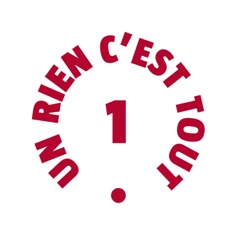 APPEL A PROJET SOLIDAIRE UN RIEN C’EST TOUTA lire attentivement et à renvoyer complétéNOM DE VOTRE STRUCTURE :						LOGO :NOM DE L’INTERLOCUTEUR :						TELEPHONE :TITRE DU PROJET : « 1€ pour… »					CAUSE (plusieurs possibles):Droit à la dignitéEnfance et éducationSantéEnvironnementMONTANT DU PROJET :RAPPELUn Rien C’est Tout est la première association loi 1901 qui soutient d’autres associations en participant la réalisation de leurs projets, concrets, budgétisés, et socialement impactants.Critères de sélection :Le projet doit être porté par une association dont le siège social est en France, projet qui devra être réalisé en métropole.Le projet doit s’inscrire dans une de nos 4 grandes causes : Droit à la dignité: lutter contre toutes les formes de violence, de discrimination, se loger, se nourrir…Enfance et éducation : lutter contre le harcèlement, l’inceste, la violence scolaire, encourager l’éducation, le sport, la culture, l’aide aux devoirs…Santé : soutenir la recherche, la maladie, l’aide au développement matériel et médical, le personnel soignant…Environnement : protéger la faune, la flore, développer les énergies renouvelables…Le projet proposé doit inclure la participation concrète d’URCT à la réalisation de celui-ci : projet commun. Nous nous déplaçons pour la réalisation du projet.L’association doit être engagée dans des projets dont elle peut évaluer et chiffrer le bilan.Le partenariat fera l’objet d’un contrat entre l’association et Un Rien C’est Tout.L’association retenue s’engage à communiquer à ses adhérents, sur son site, sur ses réseaux sociaux, ou tout autre moyen, sur son partenariat avec un Rien C’est Tout et le partenaire marchand.L’association porteur de projet s’engage à utiliser 100% des dons Un Rien C’est Tout pour la réalisation du projet validé. Un Rien C’est Tout ne participe à aucun frais de fonctionnement ni de recherche de dons  (Pas de salaire)Le projet présenté correspond à un budget entre 300€ et 20 000€. Les associations peuvent nous proposer de 1 à 3 projets différents (1 appel à projets par projet).Coordonnées du porteur du projet :Nom et prénom du porteur :Fonction au sein de l’association :Téléphone :Mail : Votre association : Nom de l’association :						Nombre de salariés :Site internet :							Nombre d’adhérents/membres :Adresse du siège :						Nombre de bénévoles :    Date de création :Mission et activité principale de votre association :					Votre projet : Titre du projet : Cause(s) Un Rien C’est Tout : plusieurs choix possiblesDroit à la dignitéEnfance et éducationSantéEnvironnementPhrase d’accroche : (90 caractères maximum) : 1€ pour …Résumé et objectif du projet solidaire : (500 caractères maximum) : Montant total du projet codéveloppé avec URCT :Lieu d’intervention du projet :Public visé (situation et nombre des bénéficiaires) : Modalités de mise en œuvre du projet (plan d’action) :Critères d’évaluation (indicateurs d’impact qualitatifs et quantitatifs) :Quels sont vos supports de communication : (réseaux sociaux, newsletter, publicité …) :Comment comptez-vous communiquer sur notre partenariat ?Modèle économique du projet : Charges (détail des dépenses par postes) et Revenus (subventions, financements privés, autofinancement…) En pièces jointes obligatoires : Logo HD format SVG ou JPGParution au Journal OfficielDéclaration à la préfectureStatutsDernier bilanBudget détaillé avec les différentes dépenses (tous les postes) pour le projet solidaire proposé. Les dossiers incomplets ne seront pris en compte 	Appel à projets à nous retourner complété par mail : contact@unriencestout.orgpar courrier : Un Rien C’est Tout, 30 rue Desse, 33000 BordeauxDEPENSESREVENUS